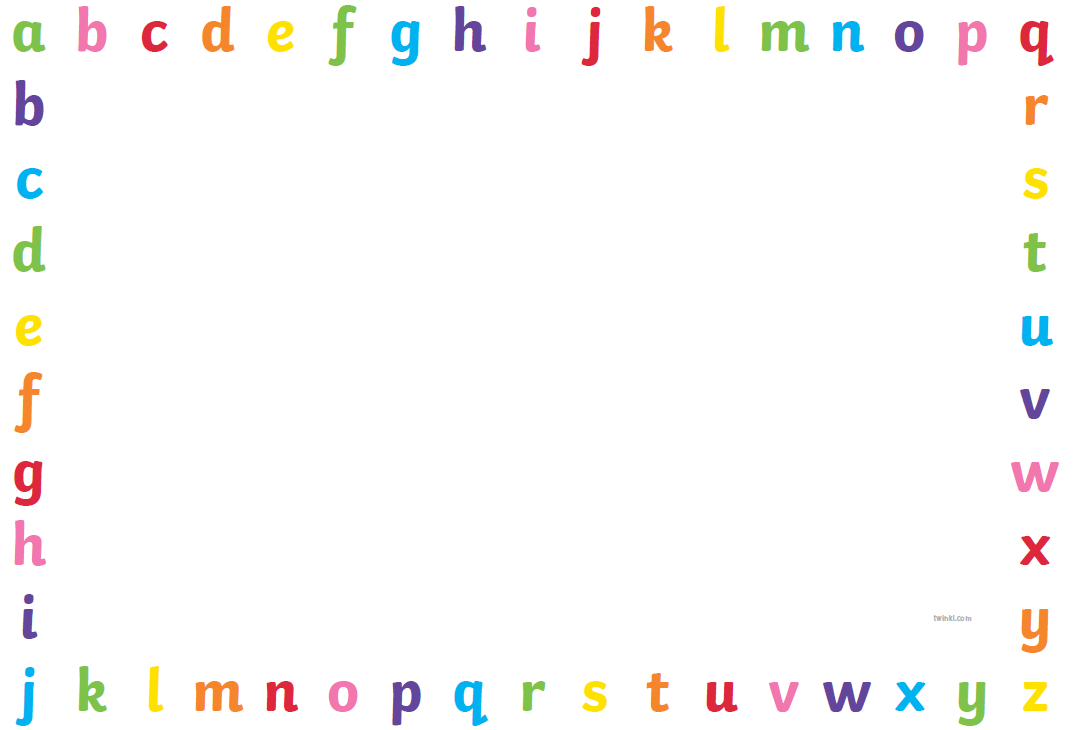 aboutallatbackbigbutcamedidn’tforgotoutputsomedowntheneverybodyeverybodylookedlooked